*Ajouter des lignes si besoin est.** matériel promotionnel, appui logistique, prix concours…Projet régional « Jeunesse active – Étudiant.e.s en action »SOUTIEN AUX EVENEMENTS SPORTIFSAppel à manifestation d’intérêt 2022Projet régional « Jeunesse active – Étudiant.e.s en action »SOUTIEN AUX EVENEMENTS SPORTIFSAppel à manifestation d’intérêt 2022Projet régional « Jeunesse active – Étudiant.e.s en action »SOUTIEN AUX EVENEMENTS SPORTIFSAppel à manifestation d’intérêt 2022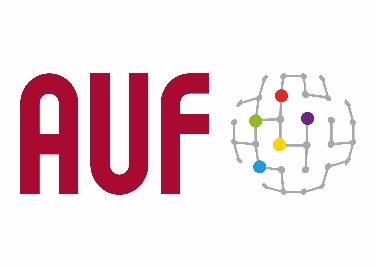 FICHE ACTION/EVENEMENTFICHE ACTION/EVENEMENTFICHE ACTION/EVENEMENTInformations générales sur l’activité/événementInformations générales sur l’activité/événementInformations générales sur l’activité/événementTitre de l’activité/événementAcronyme (si disponible)Période de déroulementNom et adresse de l’établissement porteur/association (ville, pays)Représentant de l’établissement /association (Prénom et NOM, courriel, téléphone portable)Description de l’action/événementDescription de l’action/événementObjectifsRésuméParticipants au projetPartenairesListe et description des activités prévuesListe et description des activités prévuesListe et description des activités prévuesListe et description des activités prévuesListe et description des activités prévuesListe et description des activités prévuesListe et description des activités prévuesRésultats attendusCommunication et valorisation du projet(par exemple : apparitions sur des réseaux sociaux / des chaînes TV, dans les journaux, etc.)Budget globalBudget globalBudget globalBudget globalBudget globalBudget globalActivitésDates*Type de dépense**Montant (en euros) sollicité àMontant (en euros) sollicité àMontant (en euros) sollicité àActivitésDates*Type de dépense**AUFUniversité ouassociationAutres partenaires (à préciser)TotalTotalTotalCoordonnateur de l’action/événementCoordonnateur de l’action/événementNom et prénomCourrielTéléphone portableDateSignature et cachet 